SQL SERVER碎片专业版本主界面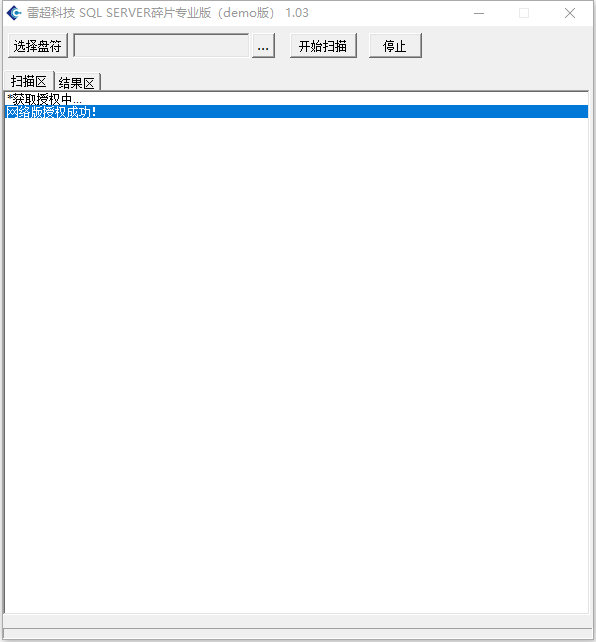 选择磁盘或选择镜像文件：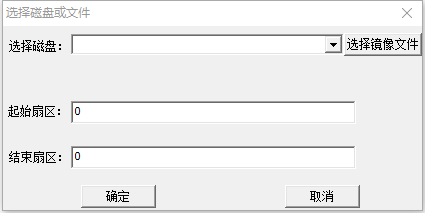 自动获取扇区起始与结束后，点击确定，开始扫描：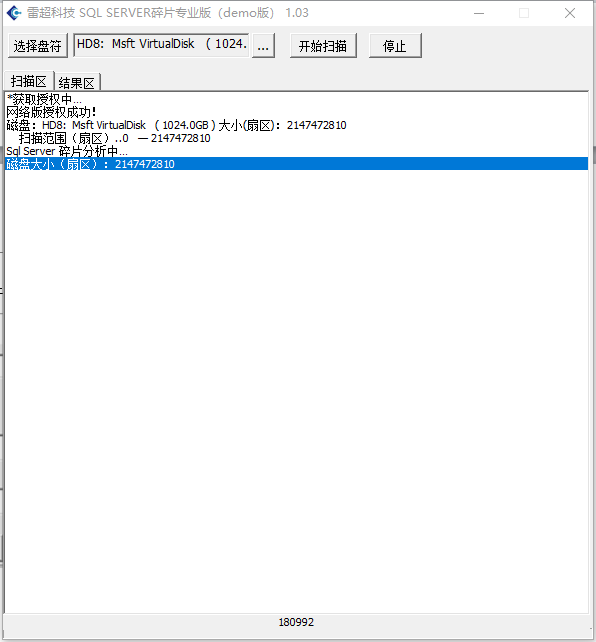 